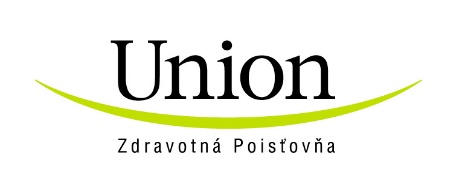 Žiadosť o schválenie lieku, ktorého predpísanie schvaľuje zdravotná poisťovňa*v zmysle § 3 zákona č. 363/2011 Z. z. o rozsahu a podmienkach úhrady liekov, zdravotníckych pomôcok a dietetických potravín na základe verejného zdravotného poistenia  v platnom znení__________________________________________________________________________________Údaje o poskytovateľovi ZSNázov a adresa  zdravotníckeho zariadenia: .............................................................................................Meno a priezvisko lekára: ......................................................................... Kód lekára: ...........................Tel. kontakt: **............................................ fax: ................................ e-mail: ..................................__________________________________________________________________________________Údaje o poistencoviMeno a priezvisko poistenca: ................................................................. Rodné číslo: ..........................Adresa trvalého bydliska:     …………………………………………………………………....  Kontaktná (prechodná) adresa: ……………………………………………………………Tel. kontakt: **……………………   e-mail: ………………………………………….                                           Diagnóza slovom: ...........................................................................................................................Kód Dg podľa MKCH-10-SK-2013: ......................... Dg slovom: ………………………………..Názov lieku: ................................................................................................Kód lieku:............................Balenie: ......................................................................................................................................................Denná dávka/ frekvencia podávania ..........................................................................................................Počet  originálnych balení na mesiac: ........................................................................................................Predpokladaná doba liečby: .......................................................................................................................Navrhovaný počet originálnych balení : ....................................................... na obdobie: ........................Zdôvodnenie indikácie lieku: ***   Iné dôležité údaje:Dátum:                                                                                     podpis a pečiatka navrhujúceho lekáraV prípade urgentnosti začatia liečby alebo (pri pokračujúcej liečbe) urgentnosti z dôvodu hroziaceho prerušenia liečby pre neskoré zaslanie, uveďte tieto skutočnosti v časti „Iné dôležité údaje“* vyplniť v dvoch vyhotoveniach**kontaktné údaje žiadame vyplniť z dôvodu zjednodušenia kolobehu písomností a urýchlenia schvaľovacieho procesu***doložiť kópie nálezov, výsledkov, vyšetrení apod.